både och - abumodig - drasushöjdrädd - bijantis aukscioger, gav - duoda, davetillsammans - kartuett golv - grindysi morse - siandien ryterätt - taisyklingaiför skojs skull - del smagumopå rea - ispardavimaskonstig - keistasom året - per metusfortfarande - vis darjag blev trött på det - pavargau nuo tokanske - galbutborde - turetuvacker - grazusen björn - meskahärlig - malonusPAMOKOS MEDŽIAGA:Lektionen _började___ (att börja) klockan 8.00 igår och _slutade___  (att sluta) kl 9.30.- Har du _ätit___ (att äta) idag? - Ja, jag _åt___ (att äta) i morse.Han har aldrig  spelat___ (att spela) schack men hans pappa har alltid _varit___ (att vara) intresserad av schack.Jag _köpte__ (att köpa) nya skor förra veckan och jag _visste___ (att veta) inte att de var på rea.Den här veckan har vi _studerat___ (att studera) mycket och jag är jättetrött!I tisdags _läste___ (att läsa) vi om Skansen på lektionen. Har du _varit___ (att vara) där?Hon _hade___ (att ha) ingen tid i förrgår så hon _drack___ (att dricka) kaffe till frukost.År 2016  _skrev__ (att skriva) hon en bok om Sverige. Hon har _bott___ (att bo) där i 10 år.Förra året _gick_ __ (att gå) jag till frisören varje månad.De har arbetat___ (att arbeta) i flera timmar nu och de har inte _gjort___ (att göra) någonting!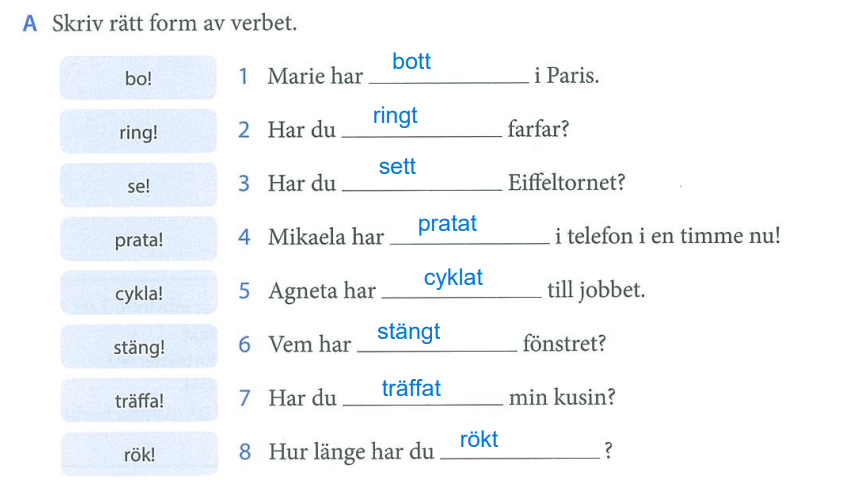 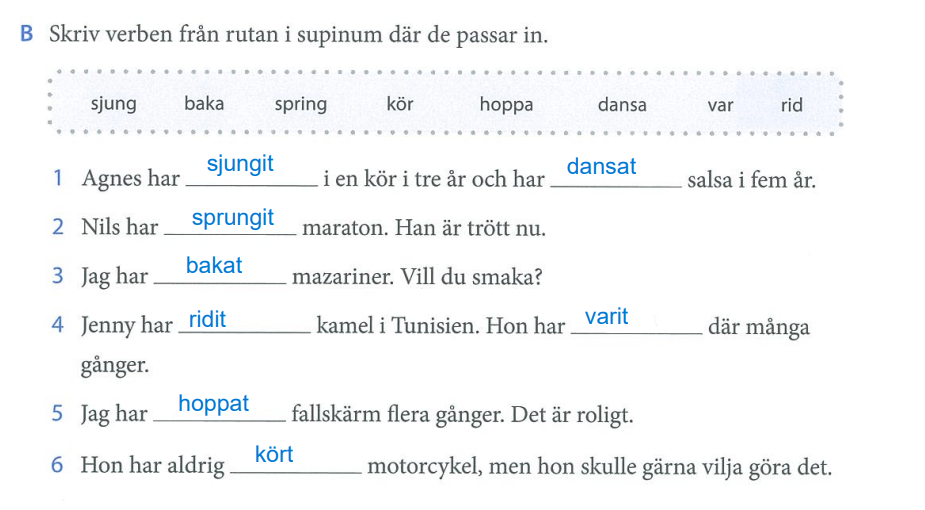 